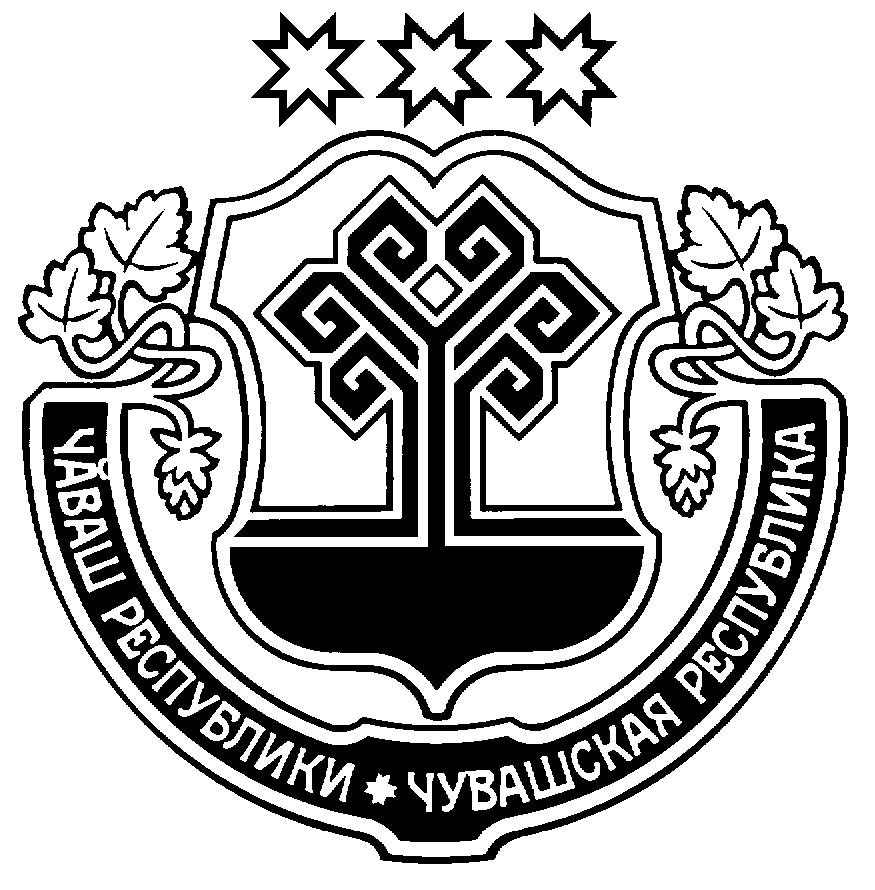 Чăваш Республикин                                                         Администрация  Пăрачкав районěнчи                                                      Порецкого района     администрацийě                                                   Чувашской Республики             ХУШУ                                                                  РАСПОРЯЖЕНИЕ            28.09.2015 г.  №  281-р                                                          28.09.2015 г.  №  281-р      Пăрачкав сали                                                                             с. Порецкое             В соответствии со ст. 15 Федерального закона от 06.10.2003 г. №131-ФЗ «Об общих принципах организации местного самоуправления в Российской Федерации», ст. 7  Устава Порецкого района:1.  Провести с 29 сентября по 13 ноября 2015 года экологический месячник по благоустройству и  санитарно-экологической очистке  территории Порецкого района.2.  Утвердить  прилагаемый план мероприятий по благоустройству и санитарно-экологической очистке территории Порецкого района.3.  Объявить районные экологические субботники 9 октября, 16 октября, 30 октября,  6 ноября  2015г.4. Рекомендовать главам сельских поселений Порецкого района, руководителям предприятий, организаций и  бюджетных учреждений:- организовать работу, согласно разработанного плана мероприятий по благоустройству и санитарно-экологической очистке населенных пунктов в Порецком районе;- обеспечить активное участие населения, трудовых коллективов, учащихся общеобразовательных школ на субботниках.5. Сектору информационного обеспечения администрации Порецкого района обеспечить систематическое освещение хода проводимых мероприятий по благоустройству и санитарно-экологической  очистке территории  Порецкого района в средствах массовой информации.           6.  Контроль за исполнением  настоящего распоряжения  возложить на заместителя  начальника  отдела сельского хозяйства и экологии администрации Порецкого района    В.В. Вдовкину.           7. Настоящее распоряжение опубликовать в муниципальной газете «Вестник Поречья» и на официальном сайте администрации Порецкого района.Врио главы администрацииПорецкого района                                                                                                    В.В.  Журина